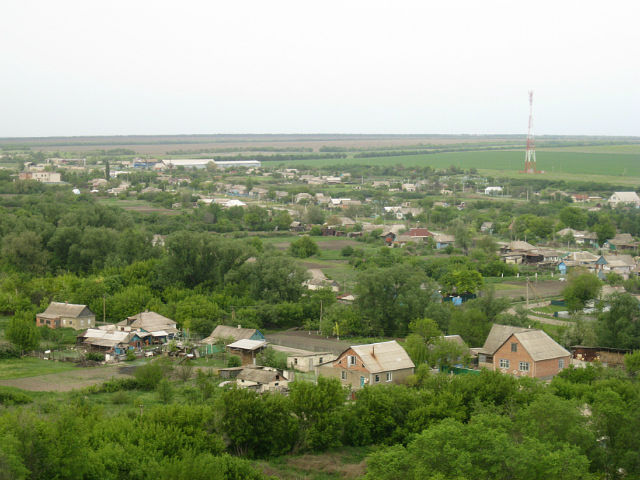 Исполнение бюджета Титовского сельского поселения Миллеровского района за 2016 годОсновные параметры бюджета Титовского сельского поселения Миллеровского района за 2016 годтыс. рублей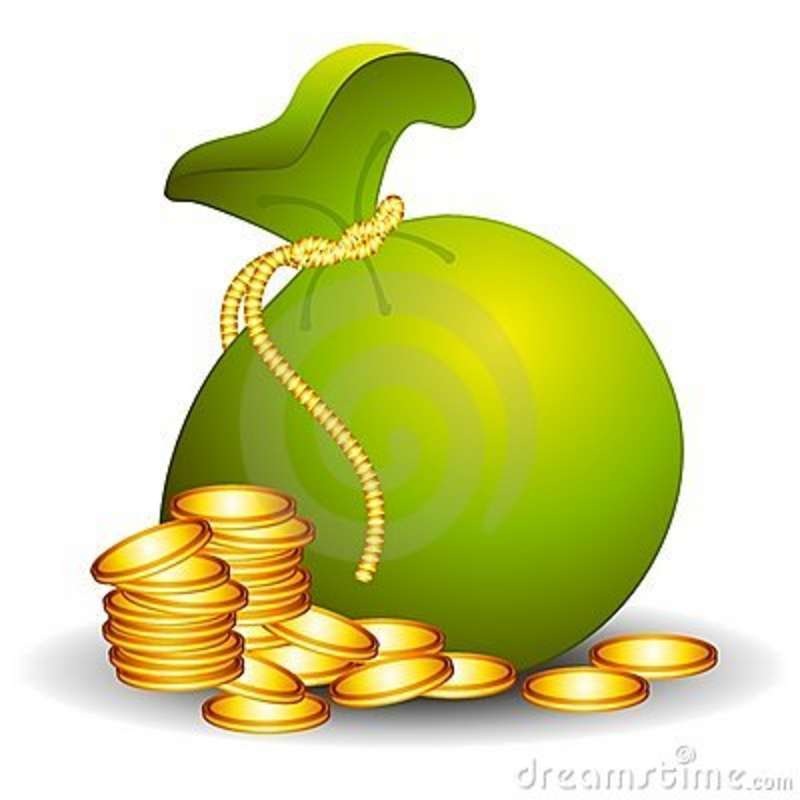 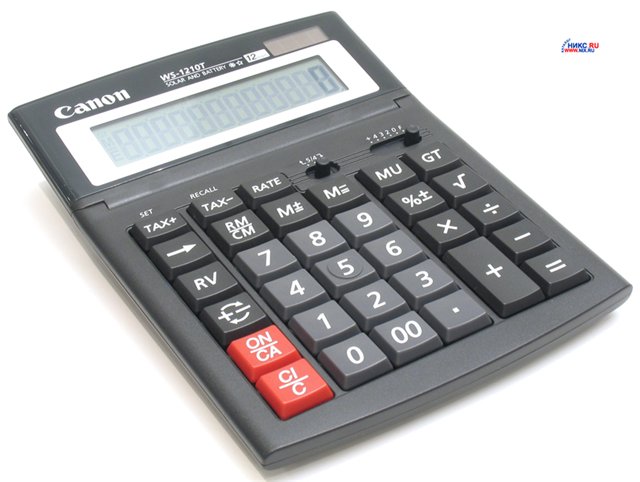 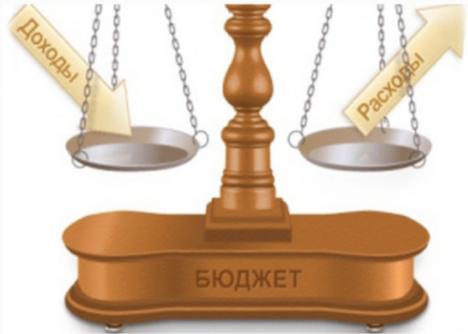 Динамика поступлений доходов бюджета Титовского сельского поселения Миллеровского районатыс. рублейДинамика доходов бюджета Титовского сельского поселения Миллеровского района в 2013-2016 гг.тыс. рублейОбъем налоговых и неналоговых доходов бюджета Титовского Миллеровского района в 2016 году составил 3674,3 тыс. рублейтыс. рублейДинамика собственных доходов бюджета Титовского сельского поселения Миллеровского районатыс. рублей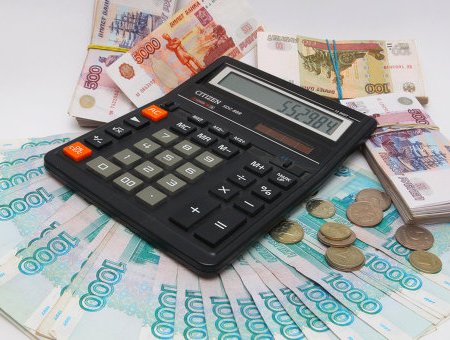 Структура налоговых и неналоговых доходов бюджета ТИТОВского сельского поселения Миллеровского района в 2016 году составил 3674,3 тыс. рублей.тыс. рублейСтруктура налоговых доходов бюджета Титовского сельского поселения Миллеровского района в 2016 году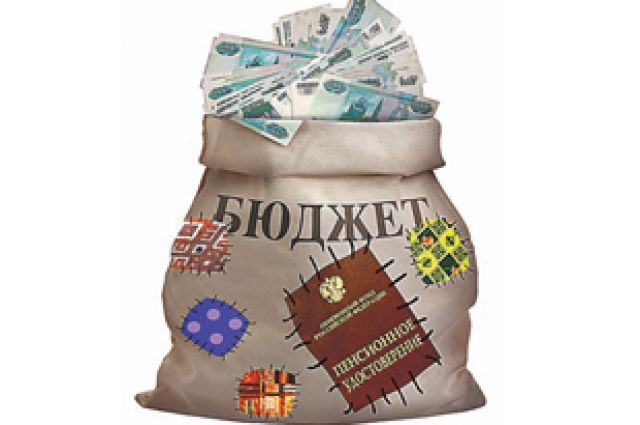 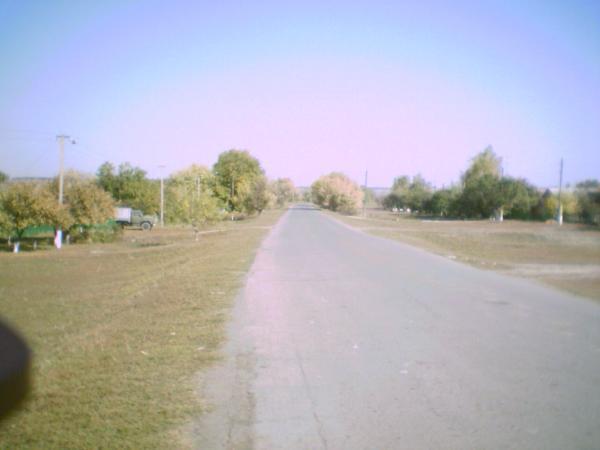 Динамика расходов бюджета Титовского сельского поселения Миллеровского района на культурутыс. рублей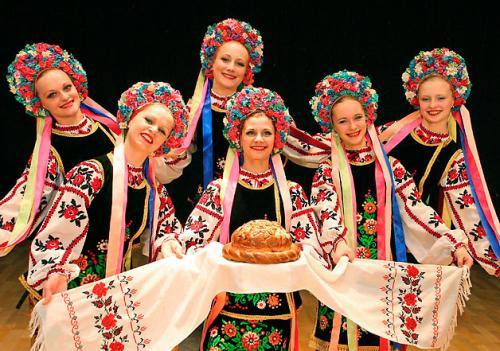 Структура расходов бюджета Титовского сельского поселения Миллеровского района в 2016 году по отрасли «Культура»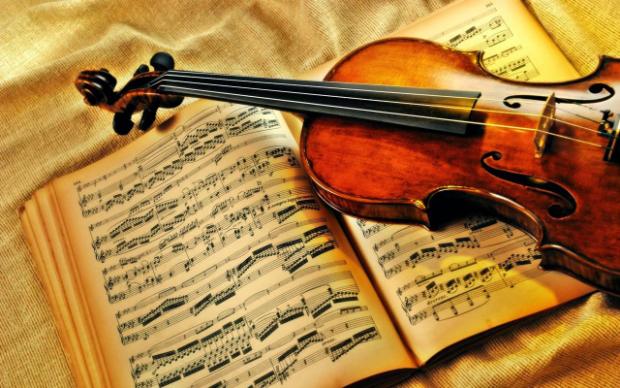 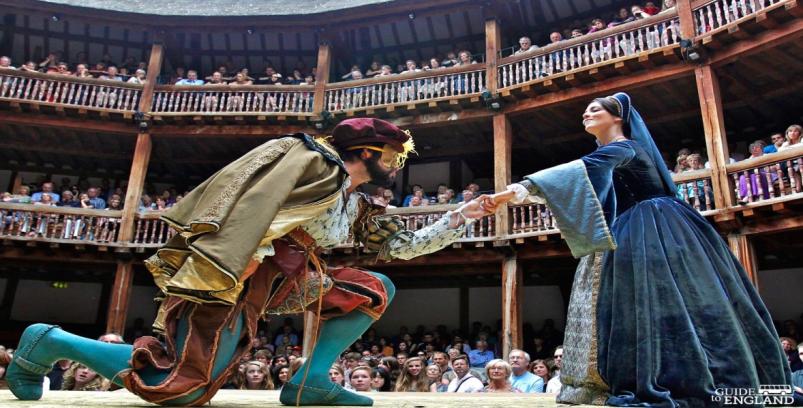 Структура расходов бюджета Титовского сельского поселения Миллеровского района                     в 2016 году   8989,2  тыс. рублей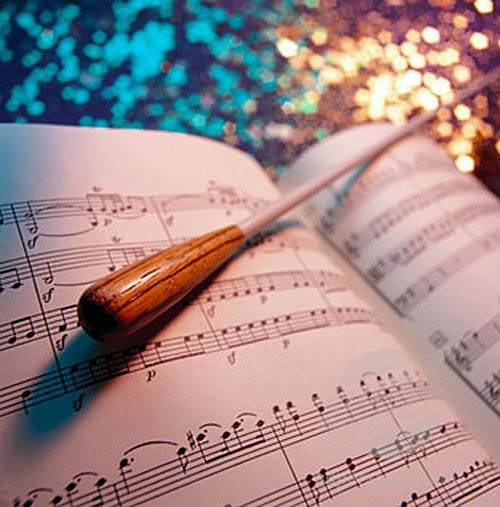 Динамика расходов бюджета Титовского сельского поселения Миллеровского района в 2014-2016 гг.тыс. рублейСтруктура муниципальных программ Титовского сельского поселения в 2016 году.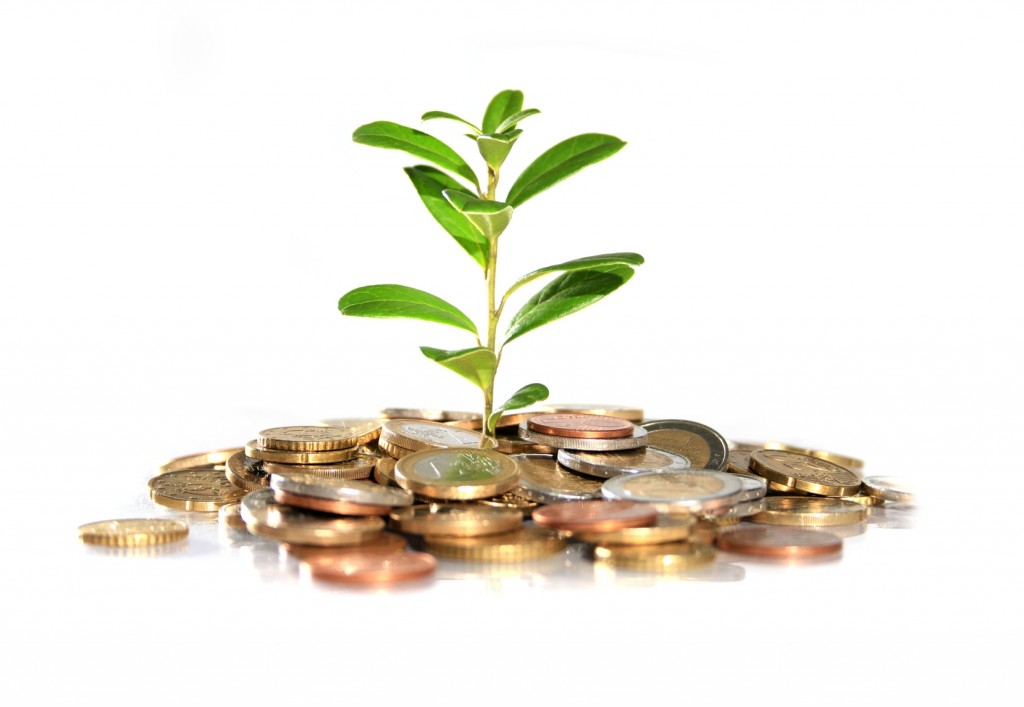 Динамика безвозмездных поступлений от других бюджетов бюджетной системы Российской Федерации в бюджет Титовского сельского поселения Миллеровского районатыс. рублейОбъем безвозмездных поступлений от других бюджетов бюджетной системы Российской Федерации в консолидированный бюджет Титовского сельского поселения Миллеровского районатыс. рублейНаименование2013 год2014 год2015 год2016 годВсего5223,45294,25847,65003,9Дотации4026,44493,65368,84808,5Субвенции60,162,266,169,9иные межбюджетные трансферты1136,9738,4412,7125,3